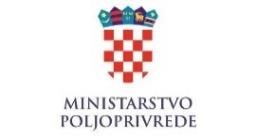 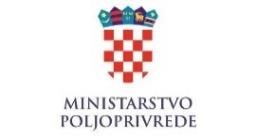 NATJEČAJ ZA FINANCIRANJE PROJEKATA U 2021. GODINI PREMA PROGRAMU ZA FINANCIRANJE PROJEKATA LOKALNE INFRASTRUKTURE I RURALNOG RAZVOJA NA PODRUČJIMA NASELJENIM PRIPADNICIMA NACIONALNIH MANJINA PRILOG 1. Prihvatljiva područja provedbe Natječaja prema vrijednosti indeksa razvijenosti Redni broj  Županija  Tip jedinice Ime jedinice Skupina JLS prema indeksu razvijenosti 1 BJELOVARSKO-BILOGORSKA  Općina  Đulovac I. 2 BJELOVARSKO-BILOGORSKA  Općina  Velika Pisanica I. 3 BJELOVARSKO-BILOGORSKA  Općina  Dežanovac I. 4 BJELOVARSKO-BILOGORSKA  Općina  Severin I. 5 BJELOVARSKO-BILOGORSKA  Općina  Štefanje II. 6 BJELOVARSKO-BILOGORSKA  Općina  Ivanska II. 7 BJELOVARSKO-BILOGORSKA  Općina  Končanica II. 8 BJELOVARSKO-BILOGORSKA  Općina  Šandrovac II. 9 BJELOVARSKO-BILOGORSKA  Općina  Veliki Grđevac II. 10 BJELOVARSKO-BILOGORSKA  Općina  Sirač II. 11 BJELOVARSKO-BILOGORSKA  Grad  Grubišno Polje II. 12 BJELOVARSKO-BILOGORSKA  Općina  Hercegovac III. 13 BJELOVARSKO-BILOGORSKA  Grad  Garešnica III. 14 BRODSKO-POSAVSKA  Općina  Okučani I. 15 BRODSKO-POSAVSKA  Općina  Gornji Bogićevci I. 16 BRODSKO-POSAVSKA  Općina  Stara Gradiška I. 17 BRODSKO-POSAVSKA  Općina  Dragalić II. 18 BRODSKO-POSAVSKA  Općina  Garčin III. 19 KARLOVAČKA  Općina  Krnjak I. 20 KARLOVAČKA  Općina  Plaški I. 21 KARLOVAČKA  Općina  Cetingrad I. 22 KARLOVAČKA  Općina  Saborsko I. Redni broj  Županija  Tip jedinice Ime jedinice Skupina JLS prema indeksu razvijenosti 23 KARLOVAČKA  Općina  Vojnić I. 24 KARLOVAČKA  Grad  Slunj II. 25 KARLOVAČKA  Općina  Lasinja III. 26 KARLOVAČKA  Općina  Barilović IV. 27 KARLOVAČKA  Općina  Josipdol IV. 28 KOPRIVNIČKO-KRIŽEVAČKA  Općina  Sokolovac II. 29 KOPRIVNIČKO-KRIŽEVAČKA  Općina  Rasinja III. 30 KOPRIVNIČKO-KRIŽEVAČKA  Općina  Peteranec III. 31 LIČKO-SENJSKA  Općina  Donji Lapac I. 32 LIČKO-SENJSKA  Općina  Vrhovine I. 33 LIČKO-SENJSKA  Općina  Udbina I. 34 LIČKO-SENJSKA  Općina  Brinje I. 35 LIČKO-SENJSKA  Općina  Perušić II. 36 LIČKO-SENJSKA  Općina  Lovinac III. 37 LIČKO-SENJSKA  Grad  Otočac IV. 38 MEĐIMURSKA  Općina  Orehovica III. 39 MEĐIMURSKA  Općina  Podturen III. 40 MEĐIMURSKA  Općina  Mala Subotica III. 41 MEĐIMURSKA  Općina  Kotoriba IV. 42 OSJEČKO-BARANJSKA  Općina  Jagodnjak I. 43 OSJEČKO-BARANJSKA  Općina  Levanjska Varoš I. 44 OSJEČKO-BARANJSKA  Općina  Šodolovci I. 45 OSJEČKO-BARANJSKA  Općina  Popovac I. 46 OSJEČKO-BARANJSKA  Općina  Draž I. 47 OSJEČKO-BARANJSKA  Općina  Podgorač I. 48 OSJEČKO-BARANJSKA  Općina  Viljevo I. 49 OSJEČKO-BARANJSKA  Općina  Trnava I. 50 OSJEČKO-BARANJSKA  Općina  Petlovac I. Redni broj  Županija  Tip jedinice Ime jedinice Skupina JLS prema indeksu razvijenosti 51 OSJEČKO-BARANJSKA  Općina  Kneževi Vinogradi II. 52 OSJEČKO-BARANJSKA  Općina  Erdut II. 53 OSJEČKO-BARANJSKA  Općina  Koška II. 54 OSJEČKO-BARANJSKA  Općina  Vladislavci II. 55 OSJEČKO-BARANJSKA  Općina  Magadenovac II. 56 OSJEČKO-BARANJSKA  Općina  Darda II. 57 OSJEČKO-BARANJSKA  Općina  Punitovci II. 58 OSJEČKO-BARANJSKA  Općina  Čeminac III. 59 OSJEČKO-BARANJSKA  Grad  Beli Manastir III. 60 OSJEČKO-BARANJSKA  Općina  Ernestinovo IV. 61 OSJEČKO-BARANJSKA  Općina  Bilje IV. 62 POŽEŠKO-SLAVONSKA  Općina  Čaglin II. 63 POŽEŠKO-SLAVONSKA  Općina  Brestovac II. 64 POŽEŠKO-SLAVONSKA  Grad  Lipik III. 65 POŽEŠKO-SLAVONSKA  Grad  Pakrac IV. 66 PRIMORSKO-GORANSKA  Grad  Vrbovsko IV. 67 SISAČKO-MOSLAVAČKA  Općina  Gvozd I. 68 SISAČKO-MOSLAVAČKA  Općina  Donji Kukuruzari I. 69 SISAČKO-MOSLAVAČKA  Općina  Dvor I. 70 SISAČKO-MOSLAVAČKA  Općina  Hrvatska Dubica I. 71 SISAČKO-MOSLAVAČKA  Općina  Sunja I. 72 SISAČKO-MOSLAVAČKA  Općina  Majur I. 73 SISAČKO-MOSLAVAČKA  Grad  Glina I. 74 SISAČKO-MOSLAVAČKA  Općina  Jasenovac I. 75 SISAČKO-MOSLAVAČKA  Grad  Hrvatska Kostajnica II. 76 SISAČKO-MOSLAVAČKA  Općina  Topusko II. 77 SISAČKO-MOSLAVAČKA  Grad  Petrinja IV. Redni broj  Županija  Tip jedinice Ime jedinice Skupina JLS prema indeksu razvijenosti 78 SPLITSKO-DALMATINSKA  Grad  Vrlika III. 79 SPLITSKO-DALMATINSKA  Općina  Lećevica I. 80 ŠIBENSKO-KNINSKA  Općina  Civljane I. 81 ŠIBENSKO-KNINSKA  Općina  Ervenik I. 82 ŠIBENSKO-KNINSKA  Općina  Biskupija I. 83 ŠIBENSKO-KNINSKA  Općina  Kistanje I. 84 ŠIBENSKO-KNINSKA  Grad  Skradin II. 85 ŠIBENSKO-KNINSKA  Grad  Knin III. 86 VARAŽDINSKA  Općina  Petrijanec IV. 87 VIROVITIČKO-PODRAVSKA  Općina  Voćin I. 88 VIROVITIČKO-PODRAVSKA  Općina  Sopje I. 89 VIROVITIČKO-PODRAVSKA  Općina  Gradina I. 90 VIROVITIČKO-PODRAVSKA  Općina  Čađavica I. 91 VIROVITIČKO-PODRAVSKA  Općina  Nova Bukovica I. 92 VIROVITIČKO-PODRAVSKA  Općina  Mikleuš I. 93 VIROVITIČKO-PODRAVSKA  Općina  Suhopolje I. 94 VIROVITIČKO-PODRAVSKA  Općina  Lukač I. 95 VIROVITIČKO-PODRAVSKA  Općina  Crnac I. 96 VIROVITIČKO-PODRAVSKA  Općina  Zdenci II. 97 VIROVITIČKO-PODRAVSKA  Općina  Čačinci II. 98 VIROVITIČKO-PODRAVSKA  Grad  Slatina IV. 99 VUKOVARSKO-SRIJEMSKA  Općina  Gunja I. 100 VUKOVARSKO-SRIJEMSKA  Općina  Markušica I. 101 VUKOVARSKO-SRIJEMSKA  Općina  Drenovci I. 102 VUKOVARSKO-SRIJEMSKA  Općina  Tompojevci I. 103 VUKOVARSKO-SRIJEMSKA  Općina  Trpinja I. 104 VUKOVARSKO-SRIJEMSKA  Općina  Negoslavci I. Redni broj  Županija  Tip jedinice Ime jedinice Skupina JLS prema indeksu razvijenosti 105 VUKOVARSKO-SRIJEMSKA  Općina  Borovo II. 106 VUKOVARSKO-SRIJEMSKA  Općina  Bogdanovci II. 107 VUKOVARSKO-SRIJEMSKA  Općina  Nijemci II. 108 VUKOVARSKO-SRIJEMSKA  Općina  Stari Jankovci II. 109 VUKOVARSKO-SRIJEMSKA  Općina  Tordinci III. 110 VUKOVARSKO-SRIJEMSKA  Općina  Lovas III. 111 VUKOVARSKO-SRIJEMSKA  Grad  Ilok III. 112 VUKOVARSKO-SRIJEMSKA  Općina  Tovarnik IV. 113 VUKOVARSKO-SRIJEMSKA  Grad  Vukovar IV. 114 ZADARSKA  Općina  Gračac I. 115 ZADARSKA  Općina  Lišane Ostrovičke II. 116 ZADARSKA  Grad  Obrovac IV. 117 ZADARSKA  Grad  Benkovac IV. 118 ZADARSKA  Općina  Polača IV. 